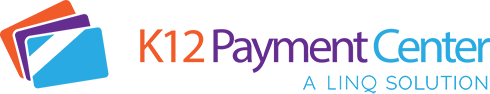 Dear Parents,Great News! Dealing with your children’s lunch money just got a lot easier. You can now add money to your child’s meal account, transfer funds, and see their cafeteria purchase history all securely online from your computer, tablet or smartphone! With K12PaymentCenter the chances of lunch money getting lost or stolen significantly decreases. Plus, you save time not having to come in and make meal payments in the cafeteria! You can schedule recurring payments, set up low balance notifications, and transfer funds. It will also save your payment history and receipts so you can refer back at any time.  You will have access to your child’s account 24 hours a day, 7 days a week. How Do You Get Started? It’s simple!Go to K12PaymentCenter.com from your web browserFirst time users click “Sign Up” then select your state and district from the drop-down listsFill in your information to set up the accountClick “Manage Students” to add your student(s) with their last name and student ID numberOnce you create your account and add your students, you will have access to your student’s meal account balance and cafeteria purchase history for FREE! When making meal account payment there is a small convenience fee per transaction (not per child) to cover payment processing. For more information or questions about using K12PaymentCenter please go to K12PaymentCenter.com or email contactus@k12paymentcenter.com Click here to learn more about managing your child’s account online today! 